Муниципальное бюджетное дошкольное образовательное учреждениецентр развития ребенка – детский сад №31Что у осени в корзинке?Развлечение для детей средней группы №9, №10.Муз. рук. Храпко Н.А.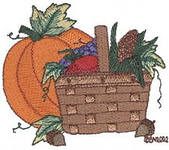                                                            2013г.Ведущая. Вот и снова осень пришла к нам на порог, разукрасила листья в желтые, коричневые, багряные цвета. Радуется Осень, что наступила её пора.Ребенок.Осень тихо так шагаетИ листочки обрывает,Под ноги прохожимГорстками кидает.Дождь в окно стучится,А зайти боится.Песенка про осеньЛьется и струится.Песня «Осенняя песенка», муз. СамохваловойВедущая. Осень - славная пора, любит осень детвораСливы, груши, виноград- все поспело для ребят.В огороде – урожай. Все, что хочешь, собирай!Огурцы и помидоры, есть морковка и салат,Лук на грядках, сладкий и капусты целый ряд.Осенью созревает урожай. И люди, и звери делают запасы на зиму. Сегодня мы с вами отправимся в путешествие и узнаем, где какой урожай вырос. Поедем? Садитесь на лошадку!Дети под музыку скачут галопом. На лошадке ехали, до леса доехали.Гоп, гоп, гоп, гоп – стоп! Приехали!В лесу такая красота! Деревья разноцветные стоят! Ребенок.Осень – это листопад,Листопаду каждый рад!Листья желтые, летите,Веселее шелестите!Танец с листьями.Ведущая.Посмотрите, сколько грибов выросло! Да веселые какие!Танец Мухоморчиков Муз. М.Картушиной.Ведущая. Ребята, а кто знает, как называется такой грибок, у которого шляпка красная в белый горошек? А можно такие грибы собирать? Слышите шуршание? Кто-то идет на полянку.Появляется Шуршик.Ведущая. Ты кто такой, зверь невиданный?Шуршик. На самой крепкой ветке дубаЯ в тесном желуде сиделПришла пора, и я оттудаНа кучу листьев полетел.Я по листве осенней мчался,И каждый листик мне шуршалИ старый дуб до слез смеялся-Он Шуршиком меня назвал.Ведущая (приветливо). Это Шуршик, ребята!Шуршик. Я так рад, что вы ко мне приехали! Птицы улетели, листья облетели, деревья засыпают - скучно мне одному стало!Ведущая. Не огорчайся Шуршик, мы тебя развеселим. Музыку сыграем шуршащую.Оркестр «Шуршащее приветствие»Ведущая.  А таперь, Шуршик, потанцуй с нами!«Детский бальный танец»Шуршик (радостно) Спасибо, ребята! Мне очень понравилось. Вот вам подарок от меня осенний – корзина грибов!Вручает детям корзину с печеньем в форме грибов.Ведущая. Спасибо, тебе, Шуршик! Пора нам в дорогу. До свидания! На машине поедем. Садитесь ребята.Дети шагают топотушками.На машине ехали, в огород приехали. Трр! Стоп! Разворот! Выходи народ! Приехали в огород к Пугалу!Пугало. Здравствуйте, гости дорогие! Огород мой посмотреть приехали? Проходите, загадки отгадайте, что у меня  в огороде растет?Как на моей грядкеВыросли загадки –Крепкие, зеленыеХорошие – соленые. (огурцы)На этой грядке – полезные загадкиЛоскуток на лоскутке –Зеленые заплатки.Целый день на животеНежится на грядке (капуста)А на этой грядке – горькие загадки.Тридцать три одежки, все без застежки,Кто их раздевает, тот слезы проливает. (лук)На крайней грядке – длинные  загадкиНад землей траваПод землей – оранжевая головаНа ощупь очень гладкая,На вкус, как сахар, сладкая. (морковь)Все загадки отгадали, молодцы!Ведущая. А давайте, ребята, играть и Пугало забавлять!Игра «Пугало» (№6.07, с.41)Ведущая. Пугало, девочки для тебя приготовили танец, посмотри.Танец с зонтиками.Ведущая. А теперь послушай нашу песенку про осень.Песня «Осень»(синяя нот. тетрадь)Пугало. Ой, какие вы молодцы! И танцевать, и петь можете! А работать вы умеете? Помогите овощи убрать с огорода!Игра «Собери овощи » ( дети складывают овощи в корзинки)Пугало. Спасибо за помощь, за песни, за танцы. Вот вам подарок осенний – корзинка овощей!Дети едут паровозиком.Ведущая. Паровозом ехали, к Танюше в сад приехали!                  Паровоз не везет, выходи – приехали!Ребята, мы попали в сад к девочке Танюше. У нее в саду яблочки созрели!Дети садятся, смотрят кукольный спектакль «Яблонька» (№5.08, с.54)Ведущая. Спасибо, Танечка, за яблочки! До свидания! Ребятки, мы везде с вами побывали: и в лесу, и на огороде, и в саду. Всюду подарки осенние получили. Пора нам в группу возвращаться, угощения пробовать.